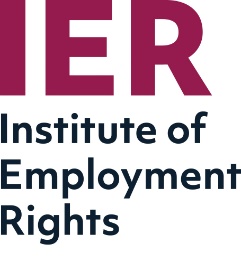 Application Information PackCommunications Assistant Dear Applicant,Thank you for your interest in the position of Communications Assistant at the Institute of Employment Rights. This is a great opportunity to contribute your skills to an established and well-respected think tank. Originating in the labour movement, IER works with a broad network of experts including academics, lawyers and trade unionists to produce high quality, authoritative publications and events. The Communications Assistant will play a key role in maintaining the IER’s information output via our website, press, and social media channels.  We are looking for an individual with experience of communications, who is able to work well under pressure, prioritise a busy workload, deliver to tight deadlines and is prepared to travel to support IER at appropriate events. On the job training, mentoring and ongoing support will be provided by the Director and Assistant Director.This post can be based in our Liverpool office, you will work as part of a small, committed team, reporting to the IER Director. Office hours are 9:00am – 5:00pm. We are, however, happy to discuss alternative working patterns where there is a genuine need.IER promotes equal opportunities and welcomes applications from qualified persons regardless of their sex, race, disability, sexual orientation, gender identity, age, religion or belief.Please complete the application and equal opportunities monitoring forms and return both by email to james@ier.org.uk by 12 noon on Friday 11thth of February 2022. Shortlisting will be done by the 14th of February and interviews will be held on Monday 21st and Tuesday 22nd of February via Zoom.  Yours sincerely,Ben SellersDirector     Information about IER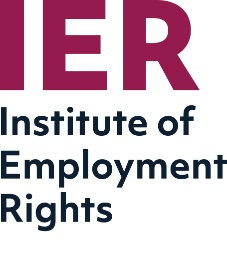 What is the Institute?The Institute of Employment Rights is a think tank for the labour movement. We exist to inform the debate around trade union rights and labour law by providing information, critical analysis, and policy ideas through our network of academics, researchers and lawyers.We were established in February 1989 as an independent organisation to act as a focal point for the spread of new ideas in the field of labour law. In 1994 the Institute became a registered charity. Most TUC affiliated unions are part of the IER network.What do we do?Employment law conferences and fringe events: Our employment law conferences and trade union fringe events aim to update the labour movement on changes to legislation that affect employment and trade union rights, as well as provide critical analysis on current and future policy. Our speakers include politicians, trade unionists and top academics and lawyers. The Communications Assistant would help administer these on Zoom. We have received consistently positive feedback from our delegates, who are typically trade unionists, lawyers, academics and people with an interest in employment rights. Over the last 18 months our events have all been zoom based. Employment law publications and journals: IER normally publishes six employment law publications and journals a year. This aspect of IER’s work is overseen by a Publications Sub Committee (PSC) which reflects the three constituent parts of our network.  We also produce an international journal on employment law each year. The Communications Assistant may be asked to help copy edit some publications. Those who subscribe to the Institute of Employment Rights receive free access to all of our publications.Briefings, consultation responses and our weekly newsletter: The Institute produces regular briefings and consultation responses on all aspects of employment rights. Such responses are drafted by members of our network of experts. We distribute a weekly newsletter on employment rights, which helps to keep the trade union movement up to date.Commissioned work and projects: Projects currently underway include one on the redistribution of working time and one on a new framework of health and safety regulation. The Communications Assistant may assist in delivering the communications strategy for each project under the supervision of the Director.Guidance on applying for a job with IER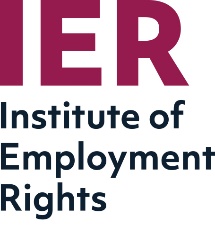 We have put together what we hope is helpful advice on completing the relevant sections of the application form.  General Advice and GuidelinesYou may find it useful to prepare a rough draft before completion of the form. This will help you to avoid mistakes or repetitions. It will also assist you in making the form well organised and relevant. (5) (6) Telephone Number & Email Address: Please ensure that you indicate if you do not want us to contact you at work.(7)  Two Referees: Please include your present or most recent employer and another previous employer as your referees. If you have not been employed, you may wish to give the name of a person who knows you well enough to confirm the information you have given, and to comment on your ability to do the job. Please note that any offer of employment is subject to receipt of references acceptable to us.(11)  Education/Qualifications/Training: Evidence of any relevant qualifications claimed will be requested if an offer of a job is made.(12)  Work Experience/Employment History: In detailing the nature of your duties, please only give brief details. It is sufficient to explain the main features of each job that you have had. Please check that any dates requested are correct and in the right order. If you have any gaps, please tell us what you were doing during that time.(13)  Experience Relevant to Post: This is the section where you will make your main case for the job. Read the Job Description thoroughly and ask yourself why you are interested in the job.  Can you support your decision with supporting evidence? Concentrate on the Person Specification and think of evidence that shows you have the necessary skills, knowledge or experience to do the job. Ensure that you include all relevant experience as this will assist in the shortlisting process.  You should aim to present your experiences in a concise and positive way.FinallyReturn your completed form to James@ier.org.uk under the subject heading Communications Assistant by 12 noon on Friday 11thth of February 2022. If you have any queries regarding this position that you would like to discuss call James Harrison on 077259 19601 or email James@ier.org.uk.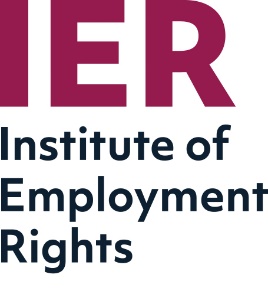 Job Description:Role: Communications Assistant Hours:  35 hours a week.    Holidays: 30 days plus public holidays (with additional 5 days after 5 years service) Salary:  £23,000. Pension: 9% employer contributionLocation: Liverpool office. Responsible to: IER Director. Main Responsibilities:Work with the team, under the supervision of the Director, to implement the organisations communications strategy (appropriate training, support and mentoring will be provided).Ensure IER’s work is projected to a broad range of audiences through blogs, articles, newsletters, and social media.Keep IER’s web content up to date, and build new functionality where required.Summarise national news as well as expert opinion, and write news stories to convey them to our readership.Design the weekly newsletter and distribute it each week.Write and copy-edit articles, blogs, press releases, briefings and publications with a high level of accuracy.Record and edit audio/video content for IER events, meetings and rallies.Maintain the IER press list, be the main point of contact for journalists, and direct press queries to the most appropriate expert in consultation with the Director.Write and distribute social media content to Facebook, Twitter and YouTube.Represent IER at events, meetings and conferences. Work with other IER staff (currently the Director and Assistant Director) to ensure the smooth and efficient running of the office. Participate in team meetings and other meetings as required.Report website traffic, social media analytics and press mentions to the Director and to the IER Executive Committee.Person SpecificationCriteria for the role are essential and will be assessed in the application and at interview. ExperienceExperience of writing and proofreading to produce high quality materials, with a keen eye for detail and a high level of accuracy.Experience with Facebook, Twitter and YouTube, including their analytics.Experience of recording audio and video, and the editing process.Working in a busy office environment, working to deadlines collectively and independently and maintaining effective working relationships.Use of a broad range of Microsoft Office products including Outlook, Word, Excel and PowerPoint.Use of Wordpress or similar website management platform.Be able to use web conferencing software for regular meetings.Skills and AbilitiesExcellent written and verbal communication skills. Competent with design of images, photos, graphs, text, and layout.Be able to input in to, and carry out communications strategies.To be able to draft short analyses and comment pieces for a range of audiences and formats.Ability to plan own workloads, manage priorities and work towards tight deadlines.To use Wordpress (or similar) to upload content and build some custom functionality.Have a confident, polite and professional telephone manner.A demonstrable commitment to equality, diversity and inclusion and to the aims and values of IER.Willingness and ability to undertake some travel across the country to attend evening and weekend meetings and events, with some overnight stays. Willingness and ability to work flexibly and outside normal office hours where necessary, especially during busy periods in the run-up to key events (Time off in lieu can be granted if working above weekly contracted hours).DesirableExperience of dealing with press.Experience of design web software.Use of online email design packages.A commitment to the trade union movement.Knowledge or proven interest in employment relations issues.Broad interest and knowledge of UK politics and current public policy debates. Knowledge of hosting meetings and webinars on Zoom.APPLICATION FORMPRIVATE AND CONFIDENTIALPOSITION APPLIED FOR:  Communications AssistantLOCATION: Liverpool office.PLEASE STATE WHERE YOU SAW THE ADVERTISEMENT OR HEARD OF THE VACANCY:PERSONAL DETAILS1.	SURNAME2.	FORENAMES3.	CONTACT DETAILS – ADDRESS4.	TELEPHONE NUMBERS (HOME) ……………………………………..                  (WORK)............................................….(MOBILE) …………………………………...                             Please indicate the number you would prefer to be contacted on.5. 	EMAIL ADDRESS6.	TWO REFEREESPlease provide the name, address, contact number and email address of two referees. If you have been in employment, please include your present or most recentemployer. Please state if you require notice before a reference is requested.1.					2. 	7.	ELIGIBILITY TO WORK IN THE UK	If successful in your application, you will be asked to produce a document which confirms your eligibility to work in the UK.  Can you produce an original documentwhich shows: Your National Insurance Number (not a temporary number)PassportNational Identity Card from a state in the European Economic Area AgreementOr any other document (eg a stamped passport) which states your eligibility to work in the UKYES/NO (Please delete as appropriate)8.	DATA PROTECTIONInformation given in this application will be controlled under Data Protection legislation and will be used for the purposes of recruitment within the organisation.  Should your application be successful, the information will then be used for your staff record and for payroll purposes. May we have your permission to process the information both manually and automatically for these purposes?YES/NO (Please delete as appropriate)9.	DECLARATIONI confirm that the information given in this form and in other documents providedwith my application is correct and any misleading or falsification of informationmay be proper cause for rejection or, if employed, cause for dismissal.	SIGNED...................................……….  DATED................................................10.	EDUCATION/TRAINING/QUALIFICATIONSPlease give full particulars of education/training/qualifications.11.	WORK EXPERIENCE/EMPLOYMENT HISTORYStarting with current/most recent please give full details of employment history, paid or unpaid, stating name and address of each employer/organisation, dates, position held, nature of duties and reason for leaving.  Please include any voluntary or community work.Please account for all gaps in employment history.12.	       EXPERIENCE RELEVANT TO POSTWith close reference to the Job Description, please use the Person Specification to give an account of experience, skills and training you have which meet the requirements of the post.13.	ADDITIONAL COMMENTS IN SUPPORT OF APPLICATIONYou may use this section for any general statement, comment or example of your work that you think is relevant to your application for this post.Please return completed form by email to james@ier.org.uk by 12 noon on Friday 11th February 2022 with the subject heading Communications Assistant. Equal Opportunities Monitoring FormCONFIDENTIALIER promotes equal opportunities and we welcome applications from all suitably qualified persons regardless of their gender, race, disability, sexual orientation, gender identity, age, religion or belief.In order to monitor the effectiveness of our equal opportunities procedures, all applicants are asked to complete the following questions, although you are under no obligation to do so. This form will be removed before your application is sent for short listing.  All information will be treated in confidence and used only to provide statistics for monitoring purposes. Thank you for your assistance.Name of Institution Attendance DatesQualification ObtainedName and Address of Employer/OrganisationDatesPosition HeldNature of DutiesReason for LeavingPost title:Post title: Communications Assistant Communications Assistant Communications AssistantLocation:Location: Liverpool office Liverpool office Liverpool officeFull name:Full name:1. Gender:MALE / FEMALE / OTHER / PREFER NOT TO SAY1. Gender:MALE / FEMALE / OTHER / PREFER NOT TO SAY1. Gender:MALE / FEMALE / OTHER / PREFER NOT TO SAY1. Gender:MALE / FEMALE / OTHER / PREFER NOT TO SAY1. Gender:MALE / FEMALE / OTHER / PREFER NOT TO SAY2. Marital status:MARRIED / SINGLE / OTHER2. Marital status:MARRIED / SINGLE / OTHER2. Marital status:MARRIED / SINGLE / OTHER2. Marital status:MARRIED / SINGLE / OTHER2. Marital status:MARRIED / SINGLE / OTHER3. Do you have responsibility for dependants? (Dependants relates to children, or elderly or other persons for whom you are the main carer.)YES / NO3. Do you have responsibility for dependants? (Dependants relates to children, or elderly or other persons for whom you are the main carer.)YES / NO3. Do you have responsibility for dependants? (Dependants relates to children, or elderly or other persons for whom you are the main carer.)YES / NO3. Do you have responsibility for dependants? (Dependants relates to children, or elderly or other persons for whom you are the main carer.)YES / NO3. Do you have responsibility for dependants? (Dependants relates to children, or elderly or other persons for whom you are the main carer.)YES / NO4. Do you have any disabilities?YES / NO4. Do you have any disabilities?YES / NO4. Do you have any disabilities?YES / NO4. Do you have any disabilities?YES / NO4. Do you have any disabilities?YES / NO5. Ethnic originI would describe myself as (choose ONE section from A to E, and then tick the appropriate box to indicate your cultural background):5. Ethnic originI would describe myself as (choose ONE section from A to E, and then tick the appropriate box to indicate your cultural background):5. Ethnic originI would describe myself as (choose ONE section from A to E, and then tick the appropriate box to indicate your cultural background):5. Ethnic originI would describe myself as (choose ONE section from A to E, and then tick the appropriate box to indicate your cultural background):5. Ethnic originI would describe myself as (choose ONE section from A to E, and then tick the appropriate box to indicate your cultural background):A White:A White:A White:A White:A White:BritishBritishBritishBritishEnglishEnglishEnglishEnglishScottishScottishScottishScottishWelshWelshWelshWelshIrishIrishIrishIrishOther, please specify:Other, please specify:Other, please specify:Other, please specify:B Mixed:B Mixed:B Mixed:B Mixed:B Mixed:White and Black CaribbeanWhite and Black CaribbeanWhite and Black CaribbeanWhite and Black CaribbeanWhite and Black AfricanWhite and Black AfricanWhite and Black AfricanWhite and Black AfricanWhite and AsianWhite and AsianWhite and AsianWhite and AsianOther, please specify:Other, please specify:Other, please specify:Other, please specify:C Asian, Asian British, Asian English, Asian Scottish or Asian Welsh:C Asian, Asian British, Asian English, Asian Scottish or Asian Welsh:C Asian, Asian British, Asian English, Asian Scottish or Asian Welsh:C Asian, Asian British, Asian English, Asian Scottish or Asian Welsh:C Asian, Asian British, Asian English, Asian Scottish or Asian Welsh:IndianIndianIndianIndianPakistaniPakistaniPakistaniPakistaniBangladeshiBangladeshiBangladeshiBangladeshiOther, please specify:Other, please specify:Other, please specify:Other, please specify:Other, please specify:D Black, Black British, Black English, Black Scottish, or Black Welsh:D Black, Black British, Black English, Black Scottish, or Black Welsh:D Black, Black British, Black English, Black Scottish, or Black Welsh:D Black, Black British, Black English, Black Scottish, or Black Welsh:D Black, Black British, Black English, Black Scottish, or Black Welsh:CaribbeanCaribbeanCaribbeanCaribbeanAfricanAfricanAfricanAfricanOther, please specify:Other, please specify:Other, please specify:Other, please specify:E Chinese, Chinese British, Chinese English, Chinese Scottish, Chinese Welsh, or other ethnic group:E Chinese, Chinese British, Chinese English, Chinese Scottish, Chinese Welsh, or other ethnic group:E Chinese, Chinese British, Chinese English, Chinese Scottish, Chinese Welsh, or other ethnic group:E Chinese, Chinese British, Chinese English, Chinese Scottish, Chinese Welsh, or other ethnic group:E Chinese, Chinese British, Chinese English, Chinese Scottish, Chinese Welsh, or other ethnic group:ChineseChineseChineseChineseOther, please specify:Other, please specify:Other, please specify:Other, please specify:6. Where did you see this post advertised?6. Where did you see this post advertised?6. Where did you see this post advertised?6. Where did you see this post advertised?6. Where did you see this post advertised?Data protection: Information from this application may be processed for purposes under the Data Protection Act 2018. Please indicate your consent to data supplied being used for the purpose of recruitment and selection by signing below. Data protection: Information from this application may be processed for purposes under the Data Protection Act 2018. Please indicate your consent to data supplied being used for the purpose of recruitment and selection by signing below. Data protection: Information from this application may be processed for purposes under the Data Protection Act 2018. Please indicate your consent to data supplied being used for the purpose of recruitment and selection by signing below. Data protection: Information from this application may be processed for purposes under the Data Protection Act 2018. Please indicate your consent to data supplied being used for the purpose of recruitment and selection by signing below. Data protection: Information from this application may be processed for purposes under the Data Protection Act 2018. Please indicate your consent to data supplied being used for the purpose of recruitment and selection by signing below. Applicant's signature:Date: